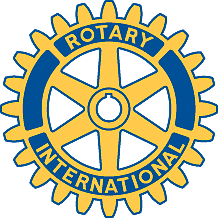 Rotary Club of Carleton Place and Mississippi Mills       Meeting of March 20th, 2017Attendees: Al, David, Kathy, Mike, Faye, Marion, Bernie, Brenda, Ernie, TeresaGuest Speaker: Terry Dawson from Arnprior"Oh Canada, Prayer and Happy Dollars"Arnprior Rotary is hosting a Valley Night. it is the 30th anniversary for this club. The theme for this event is Disabled People. James Jordan from the War Amps, Vicki Murdock and John Leslie (Olympic Snowboarder) will be there as Guest Speakers. There is a Dinner Buffet @ $35.00 a ticket. Teresa has tickets for sale for those interested in going. A 50/50 will be held also. Terry needs to know by April 7th, the number of guests from our club that will be attending.Chase The Ace - The pot is now $857.50. Ticket ending with 0788 was pulled. Brenda's ticket...........she pulled the 7 of spades from the deck. Who will be the winner, when ???? Stay tuned........It was decided that members of the club should go see a sign that was posted at Willoughby Park. There is a bit of concern that the Rotary Club is not mentioned. We will discuss it further at the next meeting.Library Literacy - a donation of $500.00 was moved by Ernie, 2nded by Brenda and all in favour, passed. Head Librarian, Meriah Caswell to be a speaker at one of our meetings. Mike to contact her.NO MEETING EASTER MONDAY.Board Meeting Tuesday April 4, 2017 at 7 p.m., board room, Century 21 here in town.Club Assembly April 10, 2017.Guest Speakers on the 3rd and 24th of April, 2017.Home Show April 7, 8, and 9th, 2017. Maybe we should have a basket of books to be won, to draw people in to talk with us about Rotary. Marion motioned, Mike 2nded, all in favour, passed.Casino Night - Dennis will do the food as well as the bar. Hopefully the banner will be ready soon for this event. Slight delay as the true colours for Rotary were found and implemented onto the banner.A Rubber Duck Race at the Bridge Street Bazaar is a good fund raiser to be looked into. The Arnprior Club is willing to rent the ducks to us. Further discussion is required.Compost - everyone should have a phone list by now. Please start calling once the snow has disappeared. Should the Horticultural Society be given a Volume Discount ?? Think about it.Buy 40 bags and get 50.Highway cleanup May 5 or 6 ?? To be determined. Pizza at Teresa's after.Meeting adjourned.